ZADANIA DLA GRUPY „Bursztynki” 6.05.2020r. /ŚRODA/Zapraszamy was do obejrzenia bajki: „Gniazdo białego orła – Baśnie Polskie”https://www.youtube.com/watch?v=yMWBZkLlaa0 Pytania do dzieci:- Ilu było braci w bajce?- Jakie imiona posiadali bracia?- Dlaczego bracia rozdzielili się?- Co spodobało się Lechowi, że został w danym miejscu?- Jak nazwano gród w którym zatrzymał się Lech?- Czego symbolem jest orzeł biały?- Co było pierwszą stolicą Polski?Czy wiesz: „Co to znaczy …patriota?” zastanów się i spróbuj odpowiedzieć własnymi słowami.Patriota - osoba, która kocha swoją ojczyznę, czuje się jej częścią, działa dla jej dobra i gotowa jest wiele dla niej poświęcić.Obejrzyjcie teraz  ilustrację przedstawiającą polskie stroje z okresu uchwalenia Konstytucji 3 maja.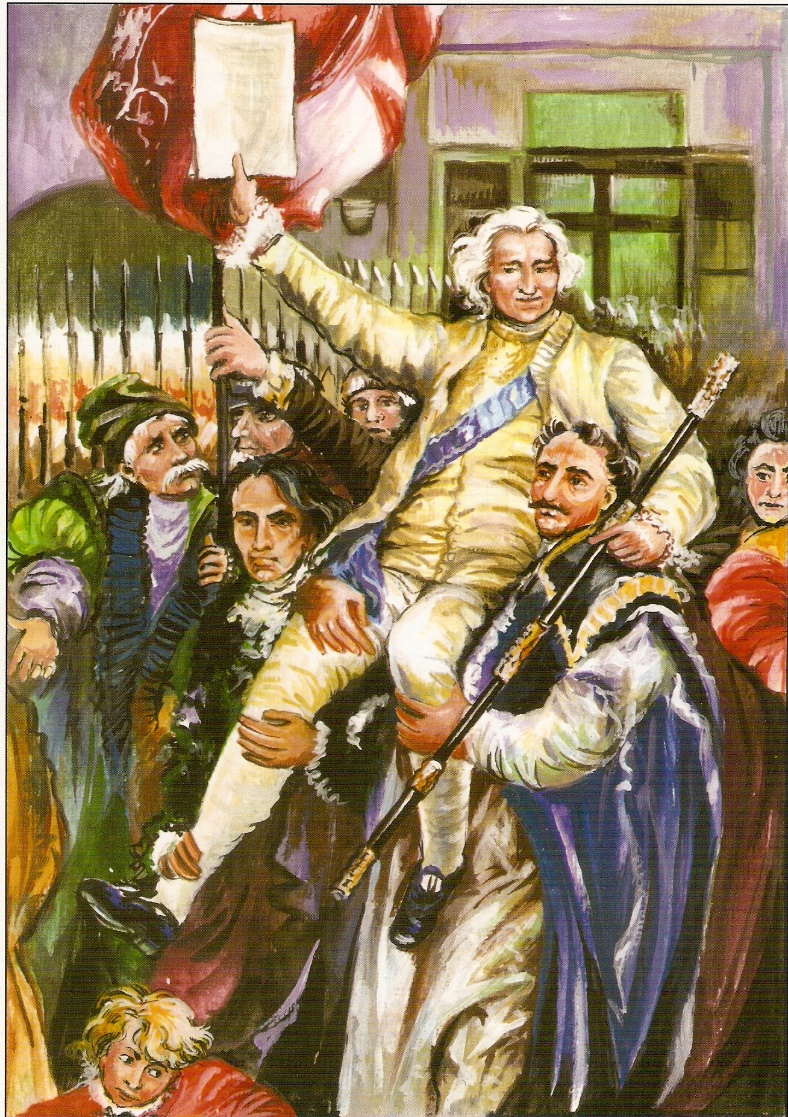 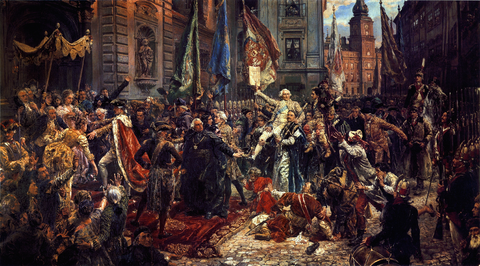 Konstytucja 3 Maja 1791 roku – obraz Jana Matejki powstawał od stycznia do października 1891.Centralną postacią obrazu jest marszałek Sejmu Wielkiego Stanisław Małachowski, w lewej ręce trzyma symbol swojej władzy laskę marszałkowską, a w prawej w triumfalnym geście unosi tekst Konstytucji 3 Maja.Utrwalmy sobie symbole narodowe. Link poniżej. https://www.youtube.com/watch?v=xQk8p7XY23A „Sławni Polacy” Drogie „Bursztynki” czy znacie tego Pana ze zdjęcia?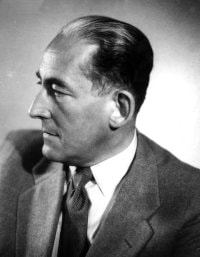 To było trudne pytanie…być może go nie rozpoznajcie ale powiem wam…znacie bardzo dobrze jego twórczość np.: wiersz „Na straganie” – znamy go na pamięć…tak, to Jan Brzechwa!!!!A dziś przed wami kolejny piękny wiersz Jana Brzechwy ….posłuchajcie„Kłamczucha”/ Jan Brzechwa "Proszę pana, proszę pana, Zaszła u nas wielka zmiana: Moja starsza siostra Bronka Zamieniła się w skowronka, Siedzi cały dzień na buku I powtarza: kuku, kuku!" "Pomyśl tylko, co ty pleciesz! To zwyczajne kłamstwa przecież." "Proszę pana, proszę pana, Rzecz się stała niesłychana: Zamiast deszczu u sąsiada Dziś padała oranżada, I w dodatku całkiem sucha." "Fe, nieładnie! Fe, kłamczucha!" "To nie wszystko, proszę pana! U stryjenki wczoraj z rana Abecadło z pieca spadło, Całą pieczeń z rondla zjadło, A tymczasem na obiedzie Miał być lew i dwa niedźwiedzie." "To dopiero jest kłamczucha!" "Proszę pana, niech pan słucha! Po południu na zabawie Utonęła kaczka w stawie. Pan nie wierzy? Daję słowo! Sprowadzono straż ogniową, Przecedzono wodę sitem, A co ryb złowiono przy tym!" "Fe, nieładnie! Któż tak kłamie? Zaraz się poskarżę mamie!"Karty pracy:Zał. nr 1 – 6.05.2020r. – dopasujZał. nr 2 – 6.05.2020r. – pisanie w liniach (6 – latki)Źródło: youtube.com; chomikuj.pl; wikipedia.org; usługi Bing – obrazy; poezja.org;